Objednávka č. 5853  Lékárna MMN, a.s. veřejnost 
, Metyšova 465, 514 01 Jilemnice 
IČ:05421888, DIČ:CZ05421888, IČZ:67346000 Lékárna MMN, a.s. veřejnost	Dodavatel: ViaPharma s.r.o.VEREJNOST Metyšova 465, 514 01 Jilemnice IČO:05421888	Nadrazni 344/23, 15000 Praha 5 
DIČ:CZ05421888		DIČ:CZ14888742 Č. ú.:000115-3453310267/0100		FAX: Externí č. obj.	20211027 SUKLNázev		Forma	Objednáno	Potvrzeno 57395ACC LONG	POR TBL EFF 10X600M		5BAL		5 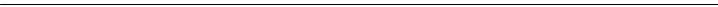 132841ACC LONG	POR TBL EFF 20X600MG	10	0 15378AGEN 5	POR TBL NOB 90X5MG		0BAL	0 
21887AKINETON	POR TBL NOB 50X2MG		0BAL	0 200400ALPHAGAN	OPH GTT SOL 1X5ML	5BAL	0 107987ANALGIN	0,5G/ML+2MG/ML+0,02MG/ML INJ SOL 	0BAL	0 27960APIDRA 100 JEDNOTEK/ML	SDR INJ SOL 5X3ML S	0BAL	0 
APOTHEKE MATA PEPRNA-NAT SYPANY	CAJ 75G	0BAL	0 
APOTHEKE REPIK LEKARSKY-NAT	HER 75G	0BAL	0 203805ASACOL 400				POR TBL ENT 100X400				0BAL				0 85060ATARAX			TBL OBD 25X25MG			0BAL			0 237658AUGMENTIN 625 MG				500MG/125MG TBL FLM 21 II				0				0 AVIRIL DETSKY ZASYP S AZULENEM	PLV 100G(SYPACKA)	0BAL				0 
76152BATRAFEN			LIQ 20ML			0BAL			0 19757BELODERM			UNG 30GM 005%			5BAL			5 17166BELOSALIC			UNG 30GM			0BAL			0 231689BETALOC ZOK				100MG TBL PRO 100				0				0 225142BETOPTIC				5MG/ML OPH GTT SOL 1X5ML				0				0 201694BISOCARD 5				POR TBL FLM 30X5MG				0BAL				0 C-VITAMIN 100MG - POMERANC SE	SUKRALOZOU TBL.60	0BAL				0 
115325CAJ Z LISTU SENNY				POR SPC 20X1.0GM				0BAL				0 CANDYS 10ML SLADIDLO SE SUKRALO	ZOU				2BAL				0 
150656CARDILOPIN 5 MG				POR TBL NOB 90X5MG				0BAL				0 171571CARZAP HCT 16 MG/12,5 MG TABLET				POR TBL NOB 28				6BAL				6 199796CEFZIL 500MG				TBL OBD 10X500MG				0BAL				0 4336CILKANOL		CPS 30X300MG		0BAL		0 
125183CIPRALEX 10 MG				POR TBL FLM 56X10MG I				5BAL				0 CLOGIN VAGINALNI VYPLACH	5X150 ML	0BAL			0 
58654CLOTRIMAZOL AL 200			TBL VAG 3X200MG+APL			5BAL			5 COLAFIT 30 KOSTICEK					0BAL				0 
213105COLTOWAN				10MG TBL NOB 30				2				0 184377COMBAIR				INH SOL PSS 180DAVE				0BAL				0 214433CONTROLOC 20 MG				POR TBL ENT 28X20MG				0BAL				0 213258COSYREL				5MG/10MG TBL FLM 30				0				0 CURAPROX CS 1560 SOFT ZUB.KART.	3KS				0BAL			0 
CURAPROX CS 5460 ULTRASOFT SENS	Z.KART. 3ZA CENU 2	0BAL				0 
230595CYNT				0,3MG TBL FLM 98 I				2				0 Deo spray do obuvi sport 100ml					1KS				0 
231873DETTOL 0,2 % ANTISEPTICKÝ SPREJ				0,2% DRM SPR SOL 1X100ML				0KS				0 DI-PROSTAN	CPS 30			1BAL				0 
DIACHROM SE SUKRALOZOU SYPKY	200G NIZKOKAL.SLADI	0BAL				0 
54539DOLMINA INJ			INJ 5X3ML/75MG			0BAL			0 172467DUOFILM				DRM SOL 15ML				0KS				0 19751DUOMOX 1000			POR TBL NOB 14X1000			0BAL			0 I26050UA#352	Strana 1	27.10.202116:00  Lékárna MMN, a.s. veřejnost 
, Metyšova 465, 514 01 Jilemnice 
Objednávka č. 5853	IČ:05421888, DIČ:CZ05421888, IČZ:67346000 SUKLNázev		Forma	Objednáno	Potvrzeno 
59893EGILOK 100MG	TBL 60X100MG		0BAL		0 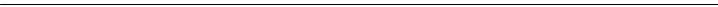 134514ELICEA			20MG TBL FLM 30				5			5 
ELMEX USTNI VODA	400ML				0BAL					0 
191104EMANERA			40MG CPS ETD 30 II				0				0 
ENERGIT IMUNITA	TBL 42				0BAL					0 
137777ESCITIL 10 MG			POR TBL FLM 84X10MG				0			0 
181293ESSENTIALE FORTE			600MG CPS DUR 30				1BAL			0 
225510EUPHYLLIN CR N			200MG CPS PRO 50				0				0 
253476EUPHYLLIN CR N			100MG CPS PRO 50				0				0 
72928EXODERIL		SOL 1X10ML/100MG			0BAL		0 
16287FASTUM GEL		GEL 100GM			0BAL		0 
173497FENISTIL			1MG/G GEL 1X30G				0KS			0 
5006844FILM OCHRANNÝ CONVACARE				UBROUSKY, 100 KS					1BAL				0 
225144FLAREX			1MG/ML OPH GTT SUS 1X5ML				0				0 
Flexitol Maxiderma balzám na paty 56g					0KS					0 
179364FOXIS 37,5MG/325 MG			POR TBL FLM 20				0				0 
56809FURORESE 125		TBL 100X125MG			0BAL		0 
Gel s propolisem 30 g Pleva					1					0 
GELATINA PLUS TBL.360+90 ZDARMA	KOLAGENNI VYZIVA	1BAL					0 
234454GLICLAZID MYLAN			30MG TBL RET 120				3			0 
152147GLUCOPHAGE XR 1000 MG TABLETY S			POR TBL PRO 60X1000				0BAL			0 
152145GLUCOPHAGE XR 750 MG TABLETY S			POR TBL PRO 60X750M				0BAL			0 
155781GODASAL 100			TBL 50				0BAL			0 
234730GOPTEN			2MG CPS DUR 98				4				0 
GS BRUSINKY MEGAFORTE S KOPRIVO	CPS. 40+10	2BAL					0 
GS Condro DIAMANT tbl.100+50 dárek 2020 ČR/SK					1BAL					0 
70652HEKLA LAVA		POR GRA 4GM 5CH			0BAL		0 
219877HUMULIN R KWIKPEN			100IU/ML INJ SOL PEP 10(2X5)X3ML				5				0 
229969IBALGIN			200MG TBL FLM 24				0BAL			0 
207891IBALGIN DUO EFFECT			50MG/G+2MG/G CRM 50G				5KS			0 
224964IMAZOL KRÉMPASTA			10MG/G DRM PST 1X30G				5KS			5 
151949INDAP			POR CPS DUR 100X2.5				5BAL			5 
194611INVOKANA			300MG TBL FLM 100X1				0BAL			0 
45241ISICOM 100 MG		POR TBL NOB 100X125			0BAL		0 
93157ISOCHOL (DRAZOVKA)		DRG 30X400MG			0BAL		0 
JANCUV CAJ LEDVINOVY	HER 20X1.5G	0BAL					0 
178675JOVESTO 5 MG POTAHOVANE TABLETY			POR TBL FLM 90X5MG				0BAL			0 
KAPESNIK PAPIROVY LINTEO SATIN	100KS BOX	0BAL					0 
169629KAPIDIN 10 MG			POR TBL FLM 100X10M				5BAL			5 
238192KERASAL			50MG/G+100MG/G UNG 50G				2KS			0 
66003KETOTIFEN AL		CPS 50X1MG			0BAL		0 
17996KINEDRYL		TBL 10			0BAL		0 
237596KINITO			50MG TBL FLM 100(5X20)				0BAL			0 
87906KORYLAN		TBL 10			6BAL		0 
KRYTI STERILNI-MASTNY TYL	C10X10M/5KS STERIWU	0BAL					0 
KYSELINA LISTOVA PLUS	30 TBL				0BAL					0 
KYSELINA LISTOVA SUPER	TBL 60				0BAL					0 
187001LEKOPTIN RETARD			POR TBL RET 100X240				1BAL			0 
LEROS BABY CAJ PRO KOJICI MATKY	HER 20X1.5G	0BAL					0 
LEROS FENYKLOVY CAJ	HER 20X1.5G	0BAL					0 
56351LEROS PULMORAN		HER 20X1.5G			5BAL		0 
43959LEROS STOMARAN		HER 20X1.5G			0BAL		0 
187427LETROX 100			POR TBL NOB 100X100				0BAL			0 
28151LEVEMIR 100 U/ML (FLEXPEN)		INJ SOL 5X3ML			7BAL		7 
205995LIPERTANCE 20 MG/5 MG/5 MG			POR TBL FLM 30 I				0				0 
LIPS MAST NA KOUTKY	5ML				0BAL					0 
47476LORADUR		POR TBL NOB 50		20BAL		0 
128710LUSOPRESS			POR TBL NOB 98X20MG				0BAL			0 I26050UA#352	Strana 2	27.10.202116:00  Lékárna MMN, a.s. veřejnost 
, Metyšova 465, 514 01 Jilemnice 
Objednávka č. 5853	IČ:05421888, DIČ:CZ05421888, IČZ:67346000 SUKLNázev		Forma	Objednáno	Potvrzeno 
28223LYRICA 150 MG	POR CPS DUR56X150MG		10BAL		0 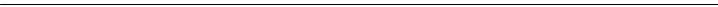 MASAZNI PRSNI BALZAM PRO DETI	50 ML DR. POPOV	0BAL					0 
5010078MEFIX						2,5CM X 10M, 1 KS, HYPOALERGENNÍ FIXACE					0						0 
MEGAFYT OSTROPESTREC MARIANSKY	HER 20X2.5G	0BAL					0 
96087METFORMIN-TEVA 500 MG				POR TBL FLM60X500MG			10BAL			10 
208280MICETAL					DRM CRM 1X15GM					5						5 
208276MICETAL					DRM SPR SOL 1X30ML					5						0 
224362MILURIT					200MG TBL NOB 90				10					0 
94804MODURETIC				TBL 30			30BAL				0 
20327MYTELASE				POR TBL NOB 50X10MG				0BAL				0 
213939NEBILET					TBL NOB 90x5mg					0						0 
84399NEURONTIN 300MG				CPS 50X300MG				6BAL				0 
237383NUROFEN PRO DĚTI					20MG/ML POR SUS 100ML II					5KS					0 
237378NUROFEN PRO DĚTI JAHODA					20MG/ML POR SUS 200 ML II					5KS					0 
OBIN.ELAST.IDEALAST COLOR 6CMX4	M/1KS CERV.9311861	0BAL					0 
5010036OBINADLO ELASTICKÉ IDEALTEX						8CMX5M,V NAPNUTÉM STAVU,DLOUHÝ 						0BAL						0 
5000297OBINADLO ELASTICKÉ LENKIDEAL						15CMX5M,V NATAŽENÉM STAVU,KRÁTKY 						0						0 
OBVAZ HOTOVY STERILNI	C.3						0BAL				0 
OCUFLASH	GTT 2X10ML	0BAL				0 
2668OPHTHALMO-HYDROCORTISON LECIVA			UNG OPH 1X5GM 05%			2BAL			2 
218081OROFAR					2MG/ML+1,5MG/ML ORM SPR SOL 1X30ML					6KS					0 
32559OSPAMOX 1000 MG				TBL 14X1000MG				3BAL				0 
OZALIN LEVANDULOVY KREM	50G						0BAL					0 
223052OZEMPIC					0,25MG INJ SOL 1X1,5ML+4J					3BAL					3 
201970PAMYCON NA PRIPRAVU KAPEK					DRM PLV SOL 1X1LAH				30BAL					0 
PANGAMIN SE SLADOVYM EXTR.	200 TBL SACEK	3BAL					3 
176380PANTHENOL 100 MG JENAPHARM					POR TBL NOB 20X100M					0BAL					0 
PANTHENOL PLETOVE MLEKO 7 %	200ML DR.MULLER	0BAL					0 
PANTHENOSE NOSNI MAST S ET.OLEJ	I 7.5ML (DR.MULLER)	0BAL					0 
180479PANTOPRAZOLE ZENTIVA 40 MG					POR TBL ENT 28X40MG					0						0 
229532PARALEN SUS					24MG/ML POR SUS 100ML					7KS					0 
PARGAVIT VITAMIN C MIX PLUS	TBL.120			2BAL					0 
PARODONTAX EXTRA 300ML 0.2% UST	NI VODA		0BAL					0 
86616PENTASA SLOW RELEASE TABL.500MG				TBL RET 100X500MG-B				5BAL				0 
55911PEROXID VODIKU 3%				1X100ML				0BAL				0 
PHYTENEO OTIC SOLUTION	GTT 10ML	0BAL					0 
193077PIOGLITAZONE ACCORD 15 MG					POR TBL NOB 28X15MG				10				10 
16369PIRAMIL 5 MG				POR TBL NOB 100X5MG				0BAL				0 
178578PIRAMIL COMBI 5 MG/5 MG					POR CPS DUR 100					1BAL					0 
155556PLEXXO 100 MG					PORTBLNOB 100X100MG					0BAL					0 
229948PRENEWEL					4MG/1,25MG TBL NOB 90 II					5					5 
101227PRESTARIUM NEO FORTE					POR TBL FLM 30X10 M					0BAL					0 
Priessnitz Žíly a cévy MEDICAL 125ml							0KS						0 
280PYRIDOXIN LECIVA		TBL 20X20MG		5BAL		5 
76380RHEFLUIN				TBL 30			50BAL				0 
172015ROBITUSSIN ANTITUSSICUM NA SUCH					POR SIR 100ML/150MG					0BAL					0 
14937ROCALTROL 0,25 MCG				POR CPS MOL 30X0.25			11BAL				0 
14938ROCALTROL 0.50 MCG				POR CPSMOL30X0.50RG				4BAL				0 
198054SANVAL 10 MG					POR TBL FLM 20X10MG					0BAL					0 
SENSODYNE F FLUORID ZUBNI PASTA	75ML				3BAL					0 
92414SEPTONEX				SPR 1X45ML				0BAL				0 
58494SINGULAIR 4 MINI				POR TBL MND 28X4MG				2						2 
Slinivkový 20 n.s. GREŠÍK Devatero bylin							2						0 
187418SPERSALLERG					OPH GTT SOL 1X10ML					0BAL					0 
237423STODAL					SIR 200ML II					2KS					0 
STRIKACKA 2ML CHIRANA	100KS				0BAL					0 
SUPP.GLYCERINI SANOVA GLYCERIN.	CIPKY DETI 1G 5KS	0BAL					0 
Supradyn CO Q10 Energy tbl.90							0BAL					0 I26050UA#352	Strana 3	27.10.202116:00  Lékárna MMN, a.s. veřejnost 
, Metyšova 465, 514 01 Jilemnice 
Objednávka č. 5853	IČ:05421888, DIČ:CZ05421888, IČZ:67346000 SUKLNázev		Forma	Objednáno	Potvrzeno 
226695SURGAM LÉČIVA	300MG TBL NOB 20		6		0 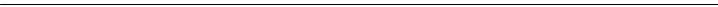 58702TAMOXIFEN 'EBEWE' 20 MG	POR TBLNOB100X20MG	2BAL	0 
92160TARDYFERON-FOL	TBL 30	3BAL	3 
16444TEGRETOL CR	TBL 50X200MG	3BAL	3 5007669TENA BED PLUS SECURE ZONE 60X90	PODLOŽKY 	0BAL	0 
5011069TENA PANTS PLUS LARGE	KALHOTKY ABSORPČNÍ NATAHOVACÍ,BOKY 	0	0 
5007666TENA SLIP MAXI LARGE	KALHOTKY ABSORPČNÍ ZALEPOVACÍ,BOKY 92-	0BAL	0 237474TENORMIN	50MG TBL FLM 28		9BAL	0 
172034TEZEO 40 MG	POR TBL NOB 28X40MG	10BAL	0 
189684TEZEO HCT 80 MG/12,5 MG	POR TBL NOB 28	10	0 THAJSKA TYGRI MAST GOLDEN CUP	2G	0BAL	0 
61238THEOPLUS	TBL 30X300MG	5BAL	0 75025THIAMIN LECIVA	TBL 20X50MG(BLISTR)	5BAL	5 62263THUYA OCCIDENTALIS	GRA 4GM 30CH	0BAL	0 210402TOUJEO 300 JEDNOTEK/ML	SDR INJ SOL 3X1.5ML	10BAL	10 
168451TRAJENTA 5 MG	POR TBL FLM 90X5MG		5BAL		0 
125099TRITAZIDE 5 MG/25 MG	POR TBL NOB 28		0BAL		0 50309TULIP 10 MG	POR TBL FLM 30X10MG		4BAL	0 
50316TULIP 20 MG	TBL 30X20MG		3BAL	0 
50318TULIP 20 MG POTAHOVANE TABLETY	POR TBL FLM 90X20MG	10BAL	0 TYMIANOVA MAST	250ML	0BAL	0 
URGOSTERILE - STERILNI NAPLAST	5.3CMX8CM 10KS	1BAL	0 107813UROLOGICKA CAJOVA SMES				POR SPC 20 I			0BAL			0 
13808URSOSAN			POR CPS DUR 100X250		5BAL		5 
Vagisan HydroKrém 25g					0KS			0 
125595VALSACOR 160 MG				POR TBL FLM 28X160M			7BAL			0 
125589VALSACOR 80 MG				POR TBL FLM 28X80MG			2BAL			0 
231956VENTOLIN INHALER N				100MCG/DÁV INH SUS PSS 200DÁV			0			0 
178625VIDONORM 4 MG/10 MG TABLETY				POR TBL NOB 90			1			0 
Vincentka Sirup s jitrocelem a mateřídouškou 200ml					0KS			0 
194453VIPIDIA 25 MG				POR TBL FLM 28X25MG			5BAL			0 
VIVIL BYLINY 23DRUHU BEZ CUKRU		(PROTI KASLI) 60G	0BAL			0 
VIVIL EXTRA SILNY MENTOL + VIT.		C BEZ CUKRU 60G	0BAL			0 
94114WARFARIN ORION 5MG			TBL 100X5MG		0BAL		0 
140347XALEEC COMBI 16 MG/12,5 MG				POR TBL NOB 100			4BAL			0 
210190XULTOPHY				100U/ML+3,6MG/ML INJ SOL 3X3ML			8BAL			8 
12770YAL			SOL 2X67.5ML		2BAL		0 
201607ZALDIAR				POR TBL FLM 10			2BAL			2 
107819ZLUCNIKOVA CAJOVA SMES				POR SPC 20 I			0BAL			0 
146917ZOLOFT 50 MG				POR TBL FLM 100X50M			0BAL			0 
208818ZOVIRAX DUO				50MG/G+10MG/G CRM 1X2G II			5KS			0 
155686ZYRTEC				POR TBL FLM 90X10MG			0BAL			0 
Celková předpokládaná NC bez DPH:	 50 647,91 Kč I26050UA#352	Strana 4	27.10.202116:00 